
T.C. 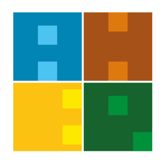 ALANYA HEP ÜNİVERSİTESİLisansüstü Eğitim Enstitüsü Müdürlüğüne[Tarih ekleyiniz]………………………………………………………………………………………………………………………………………………………………………………………………………………………………………………………………………………………………………………………………………………………………………………………………………………………………………………………………………………………………………………………………………………………………………………………………………………………………………………………………Gereğini bilgilerinize saygılarımla arz ederim.İMZA[Adı ve Soyadı][Adres ve iletişim bilgilerinizi yazınız]EKLER: ………………………………………. ………………………………………. ……………………………………….